5.6调节阀通用技术要求有特种设备制造许可A1资质（仅限调节阀）。投标方所提供的设备和材料低于本技术规格书规定的标准时，有权要求投标方进行更换，费用由投标方自负。气动调节阀采用吴忠仪表、川仪、上海阀特、徐州阿卡等品牌。成套提供连接螺栓垫片和紧固件。5.6.1所有的产品必须是全新的，不接受修复的产品。必须满足数据表要求。5.6.2每台阀门应有永久性流体流向标识。5.6.3要求能耐－40℃环境温度。5.6.4仪表铭牌应永久、牢固地固定在仪表上，铭牌材质为不锈钢。5.6.5填料压盖的材料应等于或不低于阀体材质，对于易燃易爆或有毒性介质，须采用有严密外漏密封的高性能填料系统以最大限度地保证安全和环保要求。连接方式：使用压盖式连接，不得使用螺纹式连接。5.6.6按照仪表数据表上提供的仪表参数，提供调节阀的计算书；调节阀的最大开度不得大于85%，最小开度不得小于10%。5.6.7定位器采用智能型，输入信号：4~20mA DC（HART），定位器带自诊断功能，电气接口尺寸：1/2“NPT，防护等级：不低于IP65，防爆等级：采用ExiaIICT4，定位器基本精度：0.5级或更高。定位器须满足-40℃的环境要求。定位器采用（气动调节阀）FisherDVC（6200系列）、Masoneilan（SVI-II AP系列）、Metso（NDX系列）。5.6.8采用304不锈钢气源管线及管接头。5.6.9空气过滤减压器使用不锈钢材质，选用Versa、ASCO、诺冠产品，入口配1/4-Φ8接头。 5.7气动蝶阀技术要求物料编码为：100505102582的气动调节蝶阀PV-2200-1，总长度要求787mm，阀门法兰尺寸存在偏差，可采用法兰短接形式连接保证阀门总长度，法兰短接与阀门法兰采用法兰连接（工艺管道规格：¢406.4*12.5；管道材质：20#钢；DN250 Class600 RF）成套提供连接螺栓垫片和紧固件。5.7.0法兰接口尺寸及长短必须与原有尺寸一致。5.7.1气动调节蝶阀采用无锡宝牛、无锡工装、吴忠仪表、川仪等品牌。5.7.2有特种设备制造许可A1资质（仅限蝶阀）。5.7.3配套执行机构必须是进口产品，采用Flowserve、STI、Bettis、Procontrol、Mesto品牌。输出力矩不低于额定工况阀门最大力矩的2倍。5.7.4定位器采用智能型，输入信号：4~20mA DC（HART），定位器带自诊断功能，电气接口尺寸：1/2“NPT，防护等级：不低于IP65，防爆等级：不低于ExiaIICT4，定位器基本精度：0.5级或更高。定位器须满足-40℃的环境要求。对于温度较高工况，（气动调节阀）FisherDVC（6200系列）、Flowserve(520系列以上)、Masoneilan（SVI-II AP系列）、Metso（NDX系列以上）。5.7.5本安电磁阀电磁阀为二位三通低温型，选用ASCO、VERSA、诺冠产品。须满足-40℃的环境温度。防爆等级： ExiaIICT4；316材质，电源：24V DC，低功耗产品。电磁阀应保证在距离控制室500m、使用￠1.5mm线径电缆在极端温度的情况下能够动作。5.7.6本安阀位开关接近式阀位开关采用P+F电感式，本安型。选用TOPWORX、WESTLOCK等品牌与现场型号相同。5.7.7采用304不锈钢气源管线及管接头。5.7.8空气过滤减压器使用不锈钢材质，选用Versa、ASCO、诺冠产品，入口配1/4-Φ12.7接头。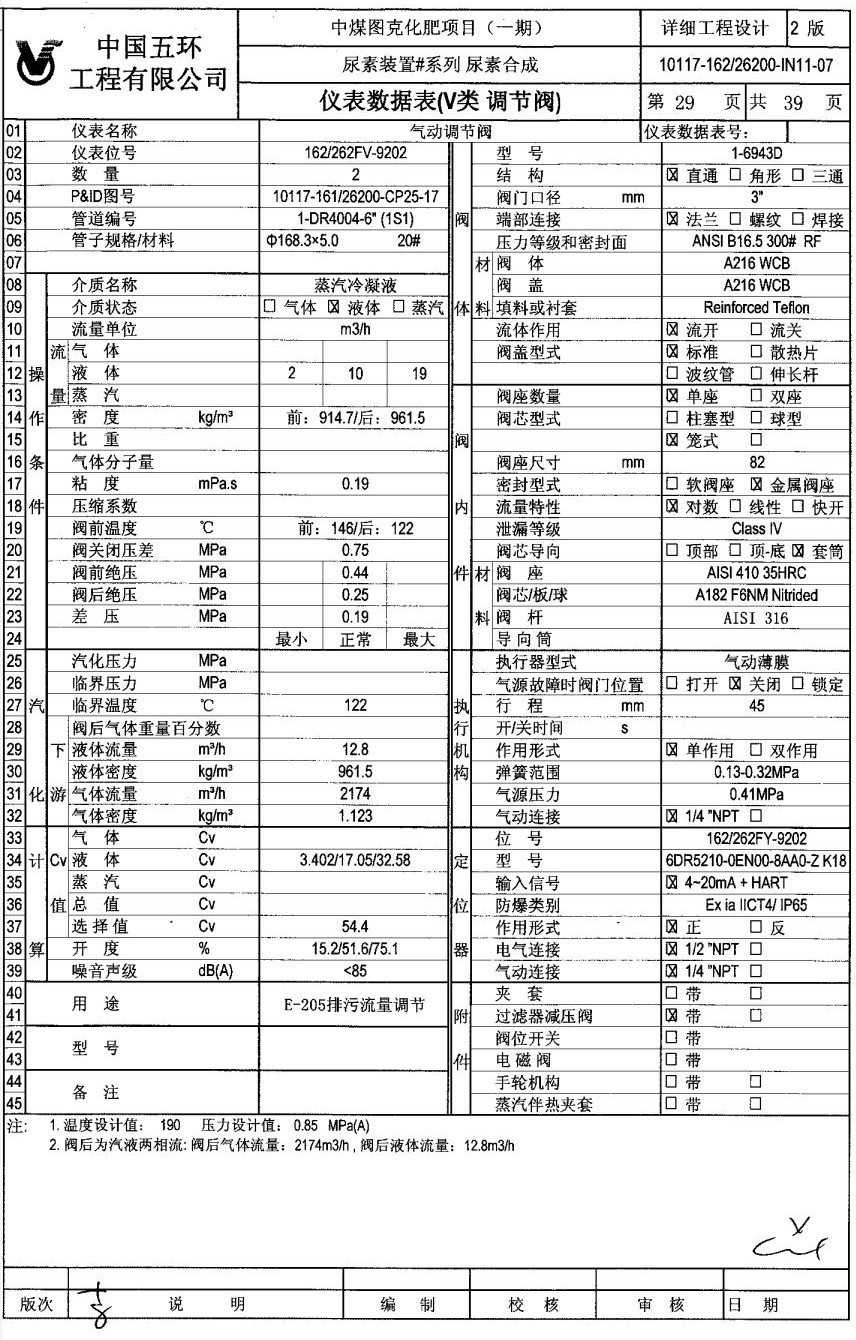 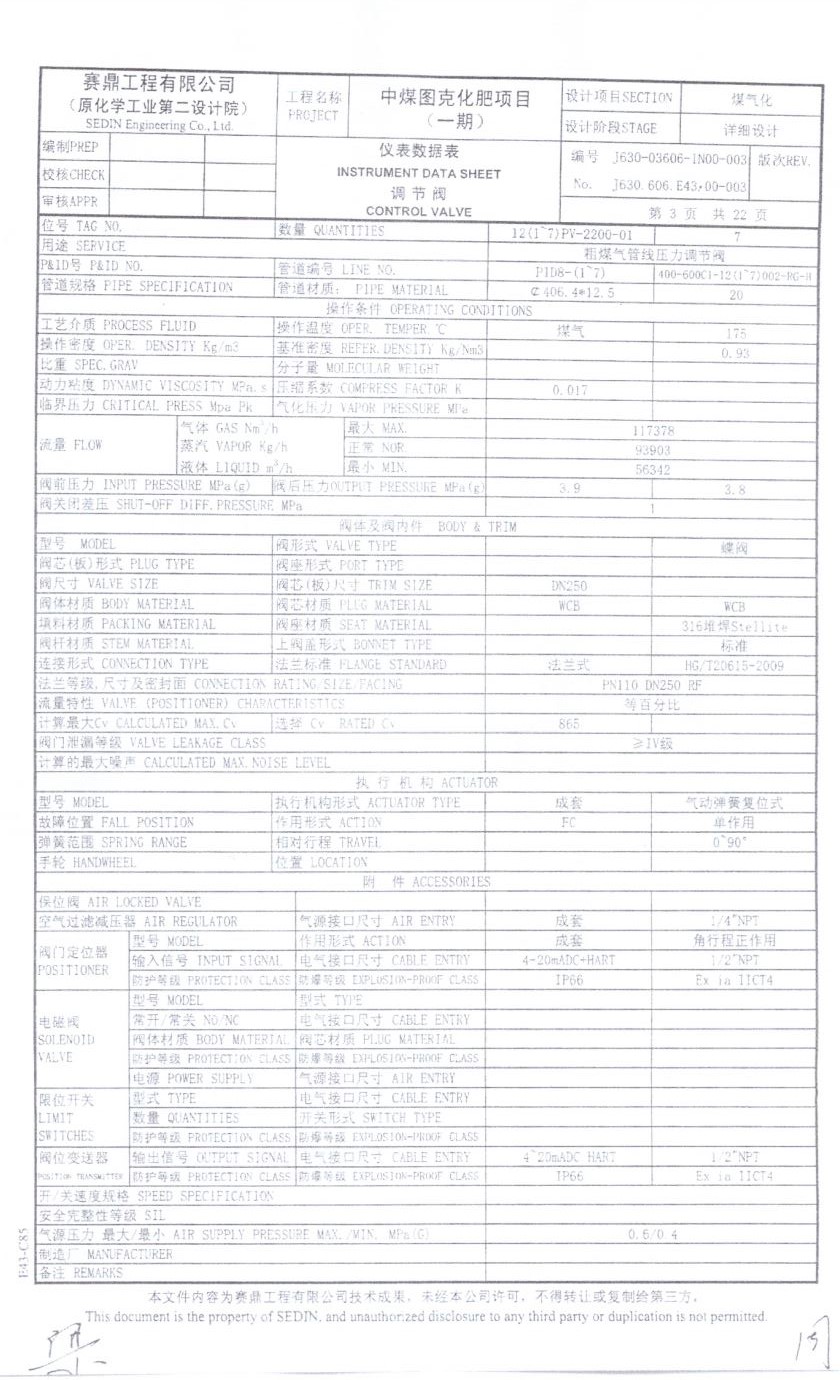 